L’ASSOCIATION JEAN COTXET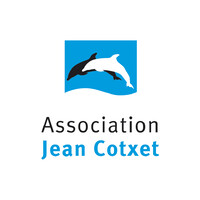 au sein du Dispositif d’Accompagnements Educatifs de la Seine Saint Denisrecrute,Chef de Service H/F - Service d'Investigation Educative - SAINT DENIS 93Envie d’intégrer une équipe dynamique et motivée pour l’accueil et le suivi des enfants dans un bel environnement ? Envie de donner du sens à votre action ? Envie de mettre en œuvre votre savoir-faire au sein d’une association experte et reconnue dans son secteurCrée en 195935 établissements et Services dans 7 départements Paris et IDF1000 salariés et 4300 enfants accompagnésMISSIONSVous évoluerez au sein du Service Investigation Educative situé 7 boulevard de la Libération 93200 SAINT DENIS. Le service exerce la Mesure Judiciaire d’Investigation Educative dans une vision interdisciplinaire (travailleur social, psychologue, psychiatre). L’intégration de ce service au sein du Dispositif d’Accompagnements Éducatifs 93 facilite l’échange des pratiques. Membre de l’équipe de direction, et en lien avec la Direction, vos missions et activités principales :Vous coordonnez, soutenez, organisez et animez 1 équipe pluridisciplinaire en complémentarité avec le 2ème chef de service en charge d’une partie des MJIE et des mesures de réparation pénale  Vous concevez et garantissez la mise en œuvre et l’évaluation du projet de service, en concertation avec l’équipe et la directionVous assurez le suivi de la gestion des ressources humaines, administrative et logistiqueVous gérez le budget et dépenses du service Vous vous intégrez à la vie institutionnelle du dispositif et de l’associationPROFILVous êtes une personne engagée, autonome, avec des capacités relationnelles et rédactionnelles indispensables. Une connaissance du secteur de la protection de l’enfance est souhaitée.Vous maîtrisez les outils informatiques pour les logiciels courants (Word, Excel, Outlook).  Vous avez votre diplôme de Caferuis ou équivalent et vous avez une première expérience d’encadrement. Le poste est disponible dès que possible.Votre salaire est déterminé selon la CCN66 et vos éventuelles expériences professionnelles précédentes.Vous bénéficiez de congés trimestriels et d’autres avantages mais aussi de notre possibilité de mobilité interne, d’actions de formations dynamiques pour acquérir de nouvelles compétences, de nos propositions de participation à des Groupes d’Analyse de la Pratique/Groupes de pairs.Merci d’envoyer votre lettre de motivation et votre CV par mail à :lgomesdasilva@jean-cotxet.asso.fr